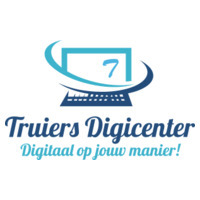 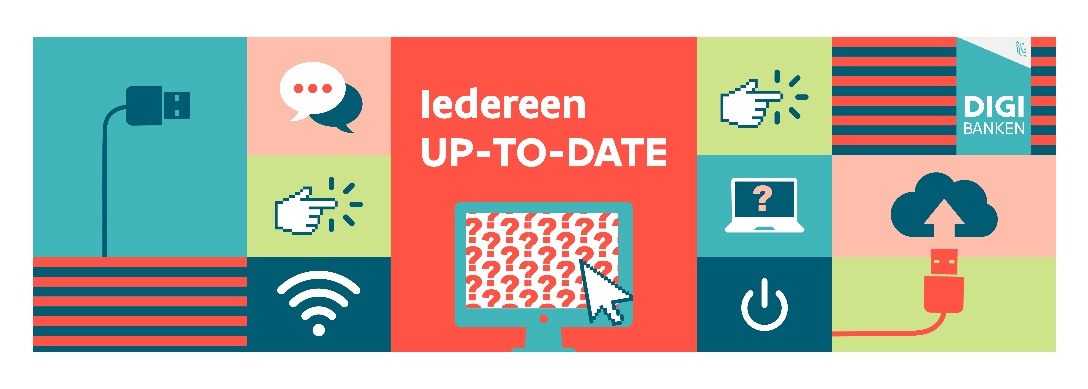 Heb je vragen over …..   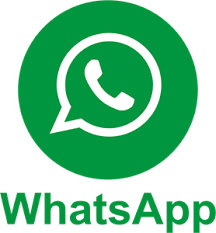 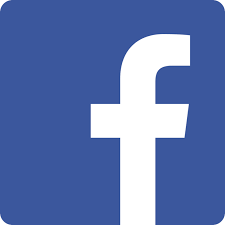 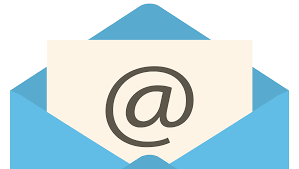 Kan je hulp gebruiken bij de installatie van ….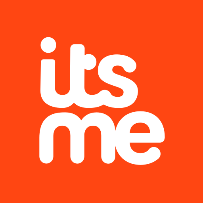 Weet je niet hoe je kan inloggen bij ….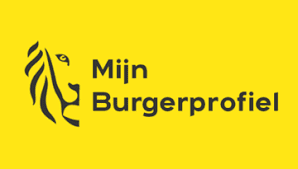 Heb je hulp nodig bij de aanvraag van…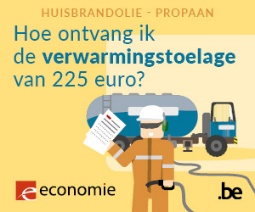 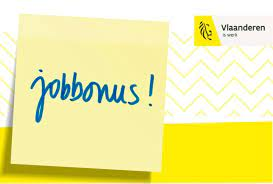 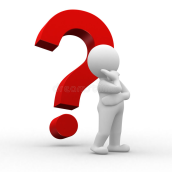 
Kringloopwinkel OkaziEenmaal per maand van 13u30 tot 15u309 mei: Thema social media13 juni:Thema VDAB vacature’sOnze dienstverlening is gratis!
(Vergeet niet je identiteitskaart en pincode mee te brengen!)



Kringloopwinkel OkaziNaamsesteenweg 239, 3800 Sint- Truiden


Kringloopwinkel OkaziNaamsesteenweg 239, 3800 Sint- Truiden